LWML Mites Mission of the Month
May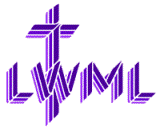 Mites Mission of the Month (NID District):                Bible Storybooks for Kenya and Tanzania – What would you do if you had to teach Sunday school to children without having a single Lutheran Bible storybook in your language? This is the situation faced by Swahili-speaking Lutherans through East African countries like Kenya, Tanzania and the Democratic Republic of Congo.  Mission congregations and LCMS partner churches are in desperate need of children’s teaching materials for Sunday school and for home devotions.Money from this grant will pay for the Lutheran Heritage Foundation to translate and publish 10,000 copies of A Child’s Garden of Bible Stories in Swahili, which will be given free to the families and churches that need them.Contribute Mites through your weekly Peace offering envelope or deposit in the Mites Collection Box on the Events Counter in the Lobby.